
ՀԱՅԱՍՏԱՆԻ ՀԱՆՐԱՊԵՏՈՒԹՅԱՆ ԱՐԱՐԱՏԻ ՄԱՐԶԻ ՄԱՍԻՍ ՀԱՄԱՅՆՔ 
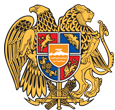 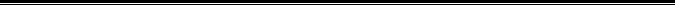 ԱՐՁԱՆԱԳՐՈՒԹՅՈՒՆ N 1
04 ՀՈՒՆՎԱՐԻ 2022թվական

ԱՎԱԳԱՆՈՒ ԱՐՏԱՀԵՐԹ ՆԻՍՏԻՀամայնքի ավագանու նիստին ներկա էին ավագանու 25 անդամներ:Բացակա էին` Սայեն Հայրապետյանը, Մելիք ՆազարյանըՀամայնքի ղեկավարի հրավերով ավագանու նիստին մասնակցում էին`
Գեվորգ Կոստանյան, Լուսինե Աստաբացյան, Նվարդ ՍահակյանՆիստը վարում էր  համայնքի ղեկավար` Դավիթ ՀամբարձումյանըՆիստը արձանագրում էր աշխատակազմի քարտուղար` Վարդան ԳաբրիելյանըԼսեցին
ՀԱՅԱՍՏԱՆԻ ՀԱՆՐԱՊԵՏՈՒԹՅԱՆ ԱՐԱՐԱՏԻ ՄԱՐԶԻ ՄԱՍԻՍ ՀԱՄԱՅՆՔԻ ԱՎԱԳԱՆՈՒ 2022 ԹՎԱԿԱՆԻ ՀՈՒՆՎԱՐԻ 04-Ի ՆԻՍՏԻ ՕՐԱԿԱՐԳԸ ՀԱՍՏԱՏԵԼՈՒ ՄԱՍԻՆ/Զեկ. ՎԱՐԴԱՆ ԳԱԲՐԻԵԼՅԱՆ/«Տեղական ինքնակառավարման մասին» Հայաստանի Հանրապետության օրենքի 74-րդ հոդվածի 1-ին մասի համաձայն Մասիս համայնքի ավագանին  որոշում է.Հաստատել համայնքի ղեկավարի ներկայացրած Մասիս համայնքի ավագանու 2022 թվականի հունվարի 04-ի նիստի օրակարգը․1. ՄԱՍԻՍ  ՀԱՄԱՅՆՔԻ ԱՎԱԳԱՆՈՒ 2022 ԹՎԱԿԱՆԻ ՀՈՒՆՎԱՐԻ 04-Ի ՆԻՍՏԻ ՕՐԱԿԱՐԳԸ ՀԱՍՏԱՏԵԼՈՒ ՄԱՍԻՆ2.ՀԱՅԱՍՏԱՆԻ ՀԱՆՐԱՊԵՏՈՒԹՅԱՆ ԱՐԱՐԱՏԻ ՄԱՐԶԻ ՄԱՍԻՍԻ ՀԱՄԱՅՆՔԱՊԵՏԱՐԱՆԻ ԱՇԽԱՏԱԿԱԶՄԻ ԿԱՆՈՆԱԴՐՈՒԹՅՈՒՆԸ ՀԱՍՏԱՏԵԼՈՒ ԵՎ ՄԱՍԻՍ ՔԱՂԱՔԱՅԻՆ ՀԱՄԱՅՆՔԻ 2013 ԹՎԱԿԱՆԻ ՀՈՒՆԻՍԻ 14-Ի N28-Ա ՈՐՈՇՈՒՄԸ ՈՒԺԸ ԿՈՐՑՐԱԾ ՃԱՆԱՉԵԼՈՒ ՄԱՍԻՆ 3.ՀԱՅԱՍՏԱՆԻ ՀԱՆՐԱՊԵՏՈՒԹՅԱՆ ԱՐԱՐԱՏԻ ՄԱՐԶԻ ՄԱՍԻՍ ՀԱՄԱՅՆՔԻ ԱՎԱԳԱՆՈՒ ԿԱՆՈՆԱԿԱՐԳՆ ԸՆԴՈՒՆԵԼՈՒ ՄԱՍԻՆ4.ՏԵՂԱԿԱՆ ԻՆՔՆԱԿԱՌԱՎԱՐՄԱՆ ՄԱՐՄԻՆՆԵՐԻ ԵՎ ՎԱՐՉԱԿԱՆ ՂԵԿԱՎԱՐՆԵՐԻ ՆՍՏԱՎԱՅՐԵՐԸ ՈՐՈՇԵԼՈՒ ՄԱՍԻՆ5.ՀԱՄԱՅՆՔԻ ՂԵԿԱՎԱՐԻ ՎԱՐՁԱՏՐՈՒԹՅԱՆ ՉԱՓԸ, ՀԱՅԱՍՏԱՆԻ ՀԱՆՐԱՊԵՏՈՒԹՅԱՆ ԱՐԱՐԱՏԻ ՄԱՐԶԻ ՄԱՍԻՍԻ ՀԱՄԱՅՆՔԱՊԵՏԱՐԱՆԻ ԿԱՌՈՒՑՎԱԾՔԸ, ԱՇԽԱՏՈՂՆԵՐԻ ՔԱՆԱԿԸ, ՀԱՍՏԻՔԱՑՈՒՑԱԿԸ, ՊԱՇՏՈՆԱՅԻՆ ԴՐՈՒՅՔԱՉԱՓԵՐԸ ՀԱՍՏԱՏԵԼՈՒ, ՀԱՎԵԼԱՎՃԱՐՆԵՐ ՍԱՀՄԱՆԵԼՈՒ, ՀԱՍՏԱՏԵԼՈՒ ԵՎ ՄԱՍԻՍ ՔԱՂԱՔԱՅԻՆ ՀԱՄԱՅՆՔԻ ԱՎԱԳԱՆՈՒ 2021 ԹՎԱԿԱՆԻ ՀՈԿՏԵՄԲԵՐԻ 19-Ի ԹԻՎ 131-Ա ՈՐՈՇՈՒՄՆ ՈՒԺԸ ԿՈՐՑՐԱԾ ՃԱՆԱՉԵԼՈՒ ՄԱՍԻՆ  6.ՀԱՅԱՍՏԱՆԻ ՀԱՆՐԱՊԵՏՈՒԹՅԱՆ ԱՐԱՐԱՏԻ ՄԱՐԶԻ ՄԱՍԻՍ ՀԱՄԱՅՆՔԻ ԱՎԱԳԱՆՈՒ ԽՄԲԱԿՑՈՒԹՅՈՒՆՆԵՐ ՍՏԵՂԾԵԼՈՒ ՄԱՍԻՆՈրոշումն ընդունված է. /կցվում է որոշում N 01-Ա/Լսեցին
ՀԱՅԱՍՏԱՆԻ ՀԱՆՐԱՊԵՏՈՒԹՅԱՆ ԱՐԱՐԱՏԻ ՄԱՐԶԻ ՄԱՍԻՍԻ ՀԱՄԱՅՆՔԱՊԵՏԱՐԱՆԻ ԱՇԽԱՏԱԿԱԶՄԻ ԿԱՆՈՆԱԴՐՈՒԹՅՈՒՆԸ ՀԱՍՏԱՏԵԼՈՒ ԵՎ ՄԱՍԻՍ ՔԱՂԱՔԱՅԻՆ ՀԱՄԱՅՆՔԻ 2013 ԹՎԱԿԱՆԻ ՀՈՒՆԻՍԻ 14-Ի N28-Ա ՈՐՈՇՈՒՄԸ ՈՒԺԸ ԿՈՐՑՐԱԾ ՃԱՆԱՉԵԼՈՒ ՄԱՍԻՆ/Զեկ. ԼՈՒՍԻՆԵ ԱՍՏԱԲԱՑՅԱՆ/Ղեկավարվելով ,,Տեղական ինքնակառավարման մասին,, Հայաստանի Հանրապետության օրենքի 29-րդ հոդվածի 1-ին մասի,  102-րդ հոդվածի 4-րդ մասի, «Վարչատարածքային բաժանման մասին» Հայաստանի Հանրապետության օրենքի 2-րդ հավելվածի 2.2-րդ մասի «Արարատ մարզի համայնքներն ու բնակավայրերը» ցանկի 3-րդ կետի,,Նորմատիվ իրավական ակտերի մասին,, Հայաստանի Հանրապետության օրենքի 37-րդ հոդվածի 1-ին  մասի պահանջներով Մասիս համայնքի ավագանին որոշում է.1. Հաստատել Հայաստանի Հանրապետության Արարատի մարզի Մասիսի համայնքապետարանի աշխատակազմի կանոնադրությունը համաձայն կից հավելվածի:
2.ՈՒժը կորցրած ճանաչել Մասիս քաղաքային համայնքի 2013 թվականի հունիսի 14-ի N28-Ա որոշումը:
3. Միավորված նախկին 26 համայնքների կանոնադրությունները օրենքի ուժով  համարել ուժը կորցրած 2022 թվականի փետրվարի 25-ից:
4. Սույն որոշումն ուժի մեջ է մտնում պաշտոնական հրապարակման հաջորդող օրվանից:Որոշումն ընդունված է. /կցվում է որոշում N 02-Ա/Լսեցին
ՀԱՅԱՍՏԱՆԻ ՀԱՆՐԱՊԵՏՈՒԹՅԱՆ ԱՐԱՐԱՏԻ ՄԱՐԶԻ ՄԱՍԻՍ ՀԱՄԱՅՆՔԻ ԱՎԱԳԱՆՈՒ ԿԱՆՈՆԱԿԱՐԳՆ ԸՆԴՈՒՆԵԼՈՒ ՄԱՍԻՆ/Զեկ. ԼՈՒՍԻՆԵ ԱՍՏԱԲԱՑՅԱՆ/Ղեկավարվելով «Տեղական ինքնակառավարման մասին» Հայաստանի Հանրապետության օրենքի 13-րդ հոդվածի 2-րդ մասով, 18-րդ հոդվածի 1-ին մասի 1-ին կետով,  Մասիս համայնքի ավագանին որոշում  է.1․ Ընդունել Հայաստանի Հանրապետության Արարատի մարզի Մասիս համայնքի ավագանու կանոնակարգը՝ համաձայն հավելվածի։
2. Սույն որոշումն ուժի մեջ է մտնում պաշտոնական հրապարակման հաջորդող օրվանից:Որոշումն ընդունված է. /կցվում է որոշում N 03-Ա/Լսեցին
ՏԵՂԱԿԱՆ ԻՆՔՆԱԿԱՌԱՎԱՐՄԱՆ ՄԱՐՄԻՆՆԵՐԻ ԵՎ ՎԱՐՉԱԿԱՆ ՂԵԿԱՎԱՐՆԵՐԻ ՆՍՏԱՎԱՅՐԵՐԸ ՈՐՈՇԵԼՈՒ ՄԱՍԻՆ/Զեկ. ԼՈՒՍԻՆԵ ԱՍՏԱԲԱՑՅԱՆ/Ղեկավարվելով ,,Տեղական ինքնակառավարման մասին,, Հայաստանի Հանրապետության օրենքի 18-րդ հոդվածի 1-ին մասի 4.4)-րդ կետի պահանջով Մասիս համայնքի ավագանին որոշում է 1. Տեղական ինքնակառավարման մարմինների՝ Հայաստանի Հանրապետության Արարատի մարզի Մասիս համայնքի ավագանու և  համայնքի ղեկավարի նստավայրը որոշել՝  ՀՀ Արարատի մարզ, Մասիս քաղաք, Կենտրոնական հրապարակ թիվ 4 հասցեում:
2. Հայաստանի Հանրապետության Արարատի մարզի Մասիս համայնքի վարչական ղեկավարների նստավայրերը որոշել՝
ՀՀ Արարատի մարզ, գ. Ազատաշեն, 3-րդ փող. 10/1
ՀՀ Արարատի մարզ, գ. Այնթապ, 6-րդ փող․, թիվ 47
ՀՀ Արարատի մարզ, գ. Արբաթ, 4-րդ փող․, 26շ․
ՀՀ Արարատի մարզ, գ. Արգավանդ, Կենտրոնական 2-րդ փող., թիվ 5
ՀՀ Արարատի մարզ, գ. Արևաբույր, Արտաշատի խճուղի 14
ՀՀ Արարատի մարզ, գ. Գեղանիստ, 8-րդ փող., 4
ՀՀ Արարատի մարզ, գ. Գետափնյա, 2-րդ փող., 17 շ.
ՀՀ Արարատի մարզ, գ. Դաշտավան, Տոնոյան փող., 21 շ.
ՀՀ Արարատի մարզ, գ․ Դարակերտ, Միրզոյան փող․, 49 շենք
ՀՀ Արարատի մարզ, գ. Դարբնիկ, Կենտրոնական 8
ՀՀ Արարատի մարզ, գ. Զորակ, Բաղրամյան փող., 40 շենք
ՀՀ Արարատի մարզ, գ. Խաչփար, 7-րդ փող., 6 շ.
ՀՀ Արարատի մարզ, գ. Հայանիստ, Էջմիածնի փող., թիվ 17
ՀՀ Արարատի մարզ, գ. Հովտաշատ, Բաղրամյան փող․, թիվ 96
ՀՀ Արարատի մարզ, գ. Ղուկասավան, Արամի 29
ՀՀ Արարատի մարզ, գ․ Մարմարաշեն, Երևան-Արտաշատ խճուղի 57
ՀՀ Արարատի մարզ, գ. Նիզամի, Սայաթ-Նովա 12
ՀՀ Արարատի մարզ, գ․ Նոր Խարբերդ, Բաղրամյան 10
ՀՀ Արարատի մարզ, գ․ Նոր Կյուրին, 1-ին փող․, 6 շենք
ՀՀ Արարատի մարզ, գ․ Նորաբաց, Երևանյան 30
ՀՀ Արարատի մարզ, գ․ Նորամարգ, Ազատության փող., 3շ.
ՀՀ Արարատի մարզ, գ. Ջրահովիտ, 6-րդ փող․, թիվ 33
ՀՀ Արարատի մարզ, գ. Ռանչպար, 5-րդ փող․, 9 շ․
ՀՀ Արարատի մարզ, գ. Սայաթ Նովա, Չարենցի փող., 26 շ.
ՀՀ Արարատի մարզ, գ. Սիս, Մասիսի խճուղու 2-րդ նրբ., 1 շ.
ՀՀ Արարատի մարզ, գ. Սիփանիկ, 3-րդ փող․, թիվ 1:
3.Սույն որոշումն ուժի մեջ է մտնում պաշտոնական հրապարակման հաջորդող օրվանից:Որոշումն ընդունված է. /կցվում է որոշում N 04-Ա/Լսեցին
ՀԱՄԱՅՆՔԻ ՂԵԿԱՎԱՐԻ ՎԱՐՁԱՏՐՈՒԹՅԱՆ ՉԱՓԸ, ՀԱՅԱՍՏԱՆԻ ՀԱՆՐԱՊԵՏՈՒԹՅԱՆ ԱՐԱՐԱՏԻ ՄԱՐԶԻ ՄԱՍԻՍԻ ՀԱՄԱՅՆՔԱՊԵՏԱՐԱՆԻ ԿԱՌՈՒՑՎԱԾՔԸ, ԱՇԽԱՏՈՂՆԵՐԻ ՔԱՆԱԿԸ, ՀԱՍՏԻՔԱՑՈՒՑԱԿԸ, ՊԱՇՏՈՆԱՅԻՆ ԴՐՈՒՅՔԱՉԱՓԵՐԸ ՀԱՍՏԱՏԵԼՈՒ, ՀԱՎԵԼԱՎՃԱՐՆԵՐ ՍԱՀՄԱՆԵԼՈՒ, ՀԱՍՏԱՏԵԼՈՒ ԵՎ ՄԱՍԻՍ ՔԱՂԱՔԱՅԻՆ ՀԱՄԱՅՆՔԻ ԱՎԱԳԱՆՈՒ 2021 ԹՎԱԿԱՆԻ ՀՈԿՏԵՄԲԵՐԻ 19-Ի ԹԻՎ 131-Ա ՈՐՈՇՈՒՄՆ ՈՒԺԸ ԿՈՐՑՐԱԾ ՃԱՆԱՉԵԼՈՒ ՄԱՍԻՆ /Զեկ. ԼՈՒՍԻՆԵ ԱՍՏԱԲԱՑՅԱՆ/Ղեկավարվելով ,,Տեղական ինքնակառավարման մասին,, Հայաստանի Հանրապետության օրենքի 18-րդ հոդվածի 1-ին մասի 11-րդ, 28-րդ կետերի, 28-րդ հոդվածի, 34-րդ հոդվածի, ,,Նորմատիվ իրավական ակտերի մասին,, Հայաստանի Հանրապետության օրենքի 37-րդ հոդվածի 1-ին մասի, ,,Նվազագույն ամսական աշխատավարձի մասին,, Հայաստանի Հանրապետության օրենքի, Հայաստանի Հանրապետության աշխատանքային օրենսգրքի 178-րդ հոդվածի, Մասիս  համայնքի ավագանին որոշում է․1․ Հաստատել համայնքի ղեկավարի վարձատրության չափը, Հայաստանի Հանրապետության Արարատի մարզի Մասիսի համայնքապետարանի կառուցվածքը, աշխատակիցների քանակը, հաստիքացուցակը, պաշտոնային դրույքաչափերը համաձայն կից N1 և N2 հավելվածների։
2․ Սահմանել և հաստատել հավելավճար․
ա/ Հայաստանի Հանրապետության Արարատի մարզի Մասիսի համայնքապետարանում /ներառյալ միավորված  26 համայնքներում/ քաղաքական, հայեցողական, վարչական պաշտոններում աշխատած առնվազն մեկ տարվա աշխատանքային ստաժի դեպքում՝ Հայաստանի Հանրապետության Արարատի մարզի Մասիսի համայնքապետարանում /ներառյալ միավորված  26 համայնքներում/ աշխատած ընդհանուր ստաժի յուրաքանչյուր տարվա համար՝  դրույքաչափի 0,6 տոկոսի չափով,
բ/ Հայաստանի Հանրապետության Արարատի մարզի Մասիս համայնքապետարանում /ներառյալ միավորված 26 համայնքներում/ համայնքային ծառայության պաշտոններում աշխատած առնվազն հինգ տարվա աշխատանքային ստաժի դեպքում՝ Հայաստանի Հանրապետության Արարատի մարզի Մասիսի  համայնքապետարանում /ներառյալ միավորված  26 համայնքներում/ աշխատած ընդհանուր ստաժի յուրաքանչյուր տարվա համար՝ դրույքաչափի 0,6 տոկոսի չափով
գ/ Հայաստանի Հանրապետության Արարատի մարզի Մասիսի համայնքապետարանի /ներառյալ միավորված 26 համայնքներում/  տեխնիկական սպասարկման անձնակազմում աշխատած առնվազն հինգ տարվա աշխատանքային ստաժի դեպքում՝ Հայաստանի Հանրապետության Արարատի մարզի Մասիսի  համայնքապետարանում /ներառյալ միավորված  26 համայնքներում/  աշխատած ընդհանուր ստաժի յուրաքանչյուր տարվա համար՝ դրույքաչափի 0,6 տոկոսի չափով։
3․ Ուժը կորցրած ճանաչել 2021 թվականի հոկտեմբերի 19-ի ,,ՀԱՄԱՅՆՔԻ ՂԵԿԱՎԱՐԻ ՎԱՐՁԱՏՐՈՒԹՅԱՆ ՉԱՓԸ, ՄԱՍԻՍԻ ՀԱՄԱՅՆՔԱՊԵՏԱՐԱՆԻ ԿԱՌՈՒՑՎԱԾՔԸ, ԱՇԽԱՏՈՂՆԵՐԻ ՔԱՆԱԿԸ, ՀԱՍՏԻՔԱՑՈՒՑԱԿԸ, ՊԱՇՏՈՆԱՅԻՆ ԴՐՈՒՅՔԱՉԱՓԵՐԸ ՀԱՍՏԱՏԵԼՈՒ, ՀԱՎԵԼԱՎՃԱՐՆԵՐ ՍԱՀՄԱՆԵԼՈՒ, ՀԱՍՏԱՏԵԼՈՒ ԵՎ ՄԱՍԻՍ ՔԱՂԱՔԱՅԻՆ ՀԱՄԱՅՆՔԻ ԱՎԱԳԱՆՈՒ 2020 ԹՎԱԿԱՆԻ ՀՈԿՏԵՄԲԵՐԻ 08-Ի ԹԻՎ 120-Ա ՈՐՈՇՈՒՄՆ ՈՒԺԸ ԿՈՐՑՐԱԾ ՃԱՆԱՉԵԼՈՒ ՄԱՍԻՆ,, թիվ 131-Ա որոշումը։
4.Առաջարկել Հայաստանի Հանրապետության Արարատի մարզի Մասիս համայնքի ղեկավարին Մասիսի համայնքապետարանի աշխատակազմի համայնքային ծառայության պաշտոնների անվանացանկում համապատասխան փոփոխություններ կատարելու առաջարկությամբ մեկշաբաթյա ժամկետում սահմանված կարգով դիմել Հայաստանի Հանրապետության կառավարության լիազորված պետական կառավարման մարմին:
5․ Սույն որոշումն ուժի մեջ է մտնում պաշտոնական հրապարակման հաջորդող օրվանից:
6.Սույն որոշմամբ կարգավորվող՝ քաղաքական, հայեցողական և վարչական պաշտոնների մասով կիրառել կառավարչական հիմնարկը պետական ռեգիստրում գրանցելուց և լիազոր մարմնի կողմից հաստատելուց հետո, իսկ համայնքային ծառայողների և սպասարկող անձնակազմի մասով 2022 թվականի փետրվարի 28-ից:
7.Համայնքի ղեկավարի և համայնքի ղեկավարի տեղակալի /քաղաքապետի տեղակալի/ վարձատրությունը թողնել և վճարել 2021 թվականի հոկտեմբերի 19-ի N 131-Ա ավագանու որոշմամբ սահմանված դրույքաչափով մինչև սույն որոշման 6-րդ կետի կիրառումը:Որոշումն ընդունված է. /կցվում է որոշում N 05-Ա/Լսեցին
ՀԱՅԱՍՏԱՆԻ ՀԱՆՐԱՊԵՏՈՒԹՅԱՆ ԱՐԱՐԱՏԻ ՄԱՐԶԻ ՄԱՍԻՍ ՀԱՄԱՅՆՔԻ ԱՎԱԳԱՆՈՒ ԽՄԲԱԿՑՈՒԹՅՈՒՆՆԵՐ ՍՏԵՂԾԵԼՈՒ ՄԱՍԻՆ/Զեկ. ԼՈՒՍԻՆԵ ԱՍՏԱԲԱՑՅԱՆ/Ղեկավարվելով «Տեղական ինքնակառավարման մասին» Հայաստանի Հանրապետության օրենքի 66-րդ հոդվածի 1-ին և 2-րդ մասերով և հիմք ընդունելով թիվ 11 տարածքային ընտրական հանձնաժողովի 2021 թվականի դեկտեմբերի 12-ի «Արարատի մարզի Մասիս համայնքի ավագանու 2021 թվականի դեկտեմբերի 05-ի ընտրությունների արդյունքներով Մասիս համայնքի ավագանի ընտրվելու մասին» N 17-Ա որոշումն ու «Արարատի մարզի Մասիս համայնքի ավագանու ընտրված անդամներ գրանցելու մասին»  N18 արձանագրությունը Մասիս համայնքի ավագանին որոշում է.1․ Ստեղծել Հայաստանի Հանրապետության Արարատի մարզի Մասիս համայնքի ավագանու հետևյալ խմբակցությունները՝
1) ,,Դավիթ Համբարձումյան,, դաշինք 
2) ,,Քաղաքացիական պայմանագիր,, կուսակցություն։  
2․ Հանձնարարել ավագանու խմբակցություններին Մասիս համայնքի ղեկավարին գրավոր ներկայացնել խմբակցության կանոնադրությունը, անվանումը, կազմը, ղեկավարի և քարտուղարի անունները և ազգանունները։ 
3.Սույն որոշումն ուժի մեջ է մտնում պաշտոնական հրապարակման հաջորդող օրվանից:Որոշումն ընդունված է. /կցվում է որոշում N 06-Ա/
Համայնքի ղեկավար

ԴԱՎԻԹ ՀԱՄԲԱՐՁՈՒՄՅԱՆ________________Նիստն արձանագրեց`  Վարդան Գաբրիելյանը _________________________________Կողմ-25Դեմ-0Ձեռնպահ-0Կողմ-25Դեմ-0Ձեռնպահ-0Կողմ-25Դեմ-0Ձեռնպահ-0Կողմ-25Դեմ-0Ձեռնպահ-0Կողմ-25Դեմ-0Ձեռնպահ-0Կողմ-21Դեմ-0Ձեռնպահ-4 Ավագանու անդամներԱՐՏԱԿ ԱՆԴՐԵԱՍՅԱՆՎԱՀԵ ԱՆՏՈՆՅԱՆԱՆՈՒՇ ԱՍԱՏՐՅԱՆԱՐԹՈՒՐ ԱՎԱՆԵՍՅԱՆԿԱՐԵՆ ԱՐԱՄԱՅԻՍՅԱՆԽՈՐԵՆ ԱՐՈՅԱՆՆՈՒՆԵ ԱՖՐԻԿՅԱՆԳԵՎՈՐԳ ԲԱԲԱՅԱՆԱՐԱՄ ԳԱՍՊԱՐՅԱՆԱՐՄԱՆ ԹԱԴԵՎՈՍՅԱՆԿԱՐԻՆԵ ԹՈՎՄԱՍՅԱՆԿԱՐԵՆ ԿԱՐԱՊԵՏՅԱՆՆՈՐԱՅՐ ՀԱԿՈԲՅԱՆԴԱՎԻԹ ՀԱՄԲԱՐՁՈՒՄՅԱՆԿԱՐԱՊԵՏ ՄԵՍՐՈՊՅԱՆԱՐՏԱԿ ՄՈՒՐԱԴՅԱՆԱՆԻ ՆԱՀԱՊԵՏՅԱՆԵՐԵՄ ՇԱԲՈՅԱՆԷԼՄԻՐԱ ՈՍԿԱՆՅԱՆՆՎԱՐԴ ՍԱՐԳՍՅԱՆՎԱՐԴՈՒՀԻ ՍԱՐԳՍՅԱՆՆԱԻՐԱ ՎԱՆՅԱՆԷԴՎԱՐԴ ՎԱՐԴԱՆՅԱՆԵԼԻԶԱՎԵՏԱ ՕՀԱՆՋԱՆՅԱՆԶՈՀՐԱԲ ՕՍԵՅԱՆ